Назив евиденције: Одобрење за рад жичаре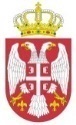 Република СрбијаДИРЕКЦИЈА ЗА ЖЕЛЕЗНИЦЕР. бр.Носилац исправеДатум издавањаРок важењаЕвиденцијски бројБрој решења1.Јавно Предузеће „Скијалишта СрбијеˮГондола Брзеће - Мали караманСки центар Копаоник14.02.2024.13.02.2025.1-2020-01000174525 2024 12500 001 003 340 005 04 0122.Јавно Предузеће „Скијалишта СрбијеˮЖичара Панчићев врхСки центар Копаоник14.02.2024.13.02.2025.1-2005-02000174719 2024 12500 001 003 340 005 04 0123.Јавно Предузеће „Скијалишта Србијеˮ Жичара Караман гребенСки центар Копаоник14.02.2024.13.02.2025.1-2010-03000174982 2024 12500 001 003 340 005 04 0124.Јавно Предузеће „Скијалишта СрбијеˮЖичара КрстСки центар Копаоник14.02.2024.13.02.2025.1-2010-04000174866 2024 12500 001 003 340 005 04 0115.Јавно Предузеће „Скијалишта СрбијеˮЖичара Дубока 1Ски центар Копаоник26.02.2024.25.02.2025.1-2006-08000614002 2024 12500 001 003 340 005 04 0116.Јавно Предузеће „Скијалишта СрбијеˮЖичара Дубока 2Ски центар Копаоник26.02.2024.25.02.2025.1-2006-09000614321 2024 12500 001 003 340 005 04 0127.Јавно Предузеће „Скијалишта СрбијеˮЖичара Сунчана долинаСки центар Копаоник26.02.2024.25.02.2025.1-2004-10000614548 2024 12500 001 003 340 005 04 0128.Јавно Предузеће „Скијалишта СрбијеˮЖичара Мали КараманСки центар Копаоник26.02.2024.25.02.2025.1-2005-11000614785 2024 12500 001 003 340 005 04 0129.Јавно Предузеће „Скијалишта СрбијеˮЖичара ГвоздацСки центар Копаоник04.03.2024.03.03.2025.1-2014-12000773169 2024 12500 001 003 340 005 04 01110.Јавно Предузеће „Скијалишта СрбијеˮСки лифт Мало језероСки центар Копаоник04.03.2024.03.03.2025.3-1981-14000772486 2024 12500 001 003 340 005 04 01111.Јавно Предузеће „Скијалишта СрбијеˮСки лифт МашинацСки центар Копаоник04.03.2024.03.03.2025.3-1990-15000770794 2024 12500 001 003 340 005 02 01112.Јавно Предузеће „Скијалишта СрбијеˮЖичара КрчмарСки центар Копаоник18.03.2024.17.03.2025.1-2014-13000773867 2024 12500 001 003 340 005 02 01113.Јавно Предузеће „Скијалишта СрбијеˮСки лифт Мали КараманСки центар Копаоник18.03.2024.17.03.2025.3-1981-16000935795 2024 12500 001 003 340 005 04 01214.Јавно Предузеће „Скијалишта СрбијеˮСки лифт КараманСки центар Копаоник18.03.2024.17.03.2025.3-1987-17000936179 2024 12500 001 003 340 005 04 01215.Јавно Предузеће „Скијалишта СрбијеˮСки лифт Гобеља релејСки центар Копаоник18.03.2024.17.03.2025.3-1980-18000936332 2024 12500 001 003 340 005 04 01216.Јавно Предузеће „Скијалишта СрбијеˮСки лифт ЈарамСки центар Копаоник18.03.2024.17.03.2025.3-1988-19000936002 2024 12500 001 003 340 005 04 01217.Јавно Предузеће „Скијалишта СрбијеˮСки лифт Кнежеве бареСки центар Копаоник25.03.2024.24.03.2025.3-1986-21000988960 2024 12500 001 003 340 005 04 01118.Јавно Предузеће „Скијалишта СрбијеˮСки лифт Вучак 2Ски центар Копаоник25.03.2024.24.03.2025.3-2010-22000988764 2024 12500 001 003 340 005 04 01219.Јавно Предузеће „Голд гондола Златибор”Златибор25.03.2024.24.03.2025.1-2020-05000141219 2024 12500 001 003 340 005 04 00720.Јавно Предузеће „Скијалишта СрбијеˮДупли ски лифт Марине водеСки центар Копаоник03.04.2024.02.04.2025.3-2018-23000989210 2024 12500 001 003 340 005 04 01721.Јавно Предузеће „Скијалишта СрбијеˮЖичара КоњарникСкијалиште Стара планина13.05.2024.12.05.2025.1-2006-26001453350 2024 12500 001 003 340 005 04 01122.Јавно Предузеће „Скијалишта СрбијеˮСки лифт Сунчана долинаСкијалиште Стара планина13.05.2024.12.05.2025.3-2006-28001453564 2024 12500 001 003 340 005 04 011